АДМИНИСТРАЦИЯСЕЛЬСКОГО ПОСЕЛЕНИЯ Красный Яр МУНИЦИПАЛЬНОГО РАЙОНА Красноярский САМАРСКОЙ ОБЛАСТИПОСТАНОВЛЕНИЕот 28 мая  2018 года  №  176О внесении изменений в Постановление Администрации сельского поселения Красный Яр муниципального района Красноярский Самарской области от 07 мая  2018 года  №  146 «О предоставлении разрешения на условно разрешенный вид использования земельного участка с кадастровым номером с кадастровым номером 63:26:1408014:373 площадью 1198 кв.м, категория земель: земли населенных пунктов, расположенного по адресу: Самарская область, Красноярский район, сельское поселение Красный Яр, п. Угловой, массив «Удача», ул. Абдрашитовых, уч. № 31, входящего в состав территориальной зоны Ж7 «Зона садоводства и дачного хозяйства» - «магазины, иные объекты розничной торговли»В соответствии со статьей 39 Градостроительного кодекса Российской Федерации, статьей 28 Федерального закона от 06 октября 2003 года № 131-ФЗ «Об общих принципах организации местного самоуправления в Российской Федерации», Уставом сельского поселения Красный Яр муниципального района Красноярский Самарской области, ст. 15 Правил землепользования и застройки сельского поселения Красный Яр муниципального района Красноярский Самарской области, утвержденных решением Собрания представителей сельского поселения Красный Яр муниципального района Красноярский Самарской области от 22.07.2013 № 45, администрация сельского поселения Красный Яр муниципального района Красноярский Самарской области ПОСТАНОВЛЯЕТ:Внести следующие изменения в Постановление Администрации сельского поселения Красный Яр муниципального района Красноярский Самарской области от 07 мая  2018 года  №  146 «О предоставлении разрешения на условно разрешенный вид использования земельного участка с кадастровым номером с кадастровым номером 63:26:1408014:373 площадью 1198 кв.м, категория земель: земли населенных пунктов, расположенного по адресу: Самарская область, Красноярский район, сельское поселение Красный Яр, п. Угловой, массив «Удача», ул. Абдрашитовых, уч. № 31, входящего в состав территориальной зоны Ж7 «Зона садоводства и дачного хозяйства» - «магазины, иные объекты розничной торговли» (далее – Постановление): Наименование Постановления изложить в следующей редакции: «О предоставлении разрешения на условно разрешенный вид использования земельного участка». Абзац 1 пункта 1 Постановления изложить в следующей редакции: «Предоставить Прохорову М.А. разрешение на условно-разрешенный вид использования земельного участка 63:26:1408014:373:ЗУ2 площадью 100 кв.м, образуемого (формируемого) в результате раздела земельного участка с кадастровым номером 63:26:1408014:373 площадью 1198 кв.м, категория земель: земли населенных пунктов, расположенного по адресу: Самарская область, Красноярский район, сельское поселение Красный Яр, п. Угловой, массив «Удача», ул. Абдрашитовых, уч. № 31, входящего в состав территориальной зоны Ж7 «Зона садоводства и дачного хозяйства». Вид разрешенного использования, в отношении которого предоставляется разрешение на условно-разрешенный вид использования - «магазины, иные объекты розничной торговли». Координаты и схема части земельного участка 63:26:1408014:373:ЗУ2 площадью 100 кв.м, в отношении которой испрашивается разрешение на условно разрешенный вид использования, приведены в приложении к настоящему постановлению.2. В остальном текст Постановления читать без изменений.3. Опубликовать настоящее постановление в газете «Красноярский вестник» и разместить в сети Интернет на официальном сайте: http://kryarposelenie.ru.4. Настоящее постановление вступает в силу со дня официального опубликования.Глава сельского поселенияКрасный Яр муниципальногорайона КрасноярскийСамарской области						      А.Г. БушовИсп.: Ведерников А.В. 8(84657) 2-20-81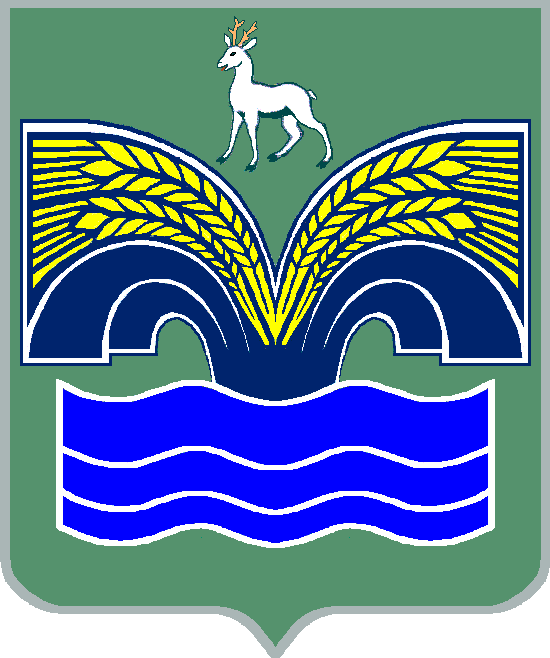 